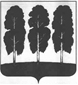 АДМИНИСТРАЦИЯ БЕРЕЗОВСКОГО РАЙОНАХАНТЫ-МАНСИЙСКОГО АВТОНОМНОГО ОКРУГА – ЮГРЫРАСПОРЯЖЕНИЕот  27.08.2021    		                                              № 672-рпгт. БерезовоО подготовке и проведении мероприятий, посвященных 98-летию со дня образования Березовского районаВ связи с празднованием 98-летия со дня образования Березовского района:1.  Утвердить:Состав организационного комитета по подготовке и проведению празднования 98-летия со дня образования Березовского района согласно приложению 1 к настоящему распоряжению.1.2. План основных мероприятий, посвященных празднованию 98-летия со Дня Березовского района согласно приложению 2 к настоящему распоряжению.2.  Рекомендовать ОМВД России по Березовскому району (Д.В. Абрамов) по заявке организатора обеспечить охрану общественного порядка во время проведения мероприятий.3. Информационно – аналитическому отделу администрации Березовского района (М.С. Ткаченко), муниципальному автономному учреждению «Березовский медиацентр» (С.С. Александров) обеспечить освещение праздничных мероприятий в средствах массовой информации Березовского района.  4. Разместить настоящее распоряжение на официальном веб-сайте органов местного самоуправления Березовского района.5. Настоящее распоряжение вступает в силу после его подписания.6. Контроль за исполнением настоящего распоряжения возложить на заместителя главы Березовского района И.В. Губкина. И.о. главы района                                                                                          П.В. АртеевПриложение 1к распоряжению администрации Березовского районаот 27.08.2021 № 672-рСостав организационного комитетапо подготовке и проведению празднования 98-летия со дня образования Березовского района(далее – организационный комитет)Приложение 2к распоряжению администрации Березовского районаот 27.08.2021 № 672-рПлан основных мероприятий, посвященных празднованию 98-летия со Дня Березовского района1.Фомин Владимир Иванович-глава Березовского района, председатель организационного комитета;2.3. 4. 5.6.7. 8.9.10.11.12. 13.14.15.16.Губкин Игорь ВасильевичЧупров Дмитрий СемёновичГрудо Тамара АлександровнаБарсукова Лилия ИлдаровнаШагимухаметов Фрунзе КашфильмагановичАнуфриев Ярослав ВикторовичСметанин Илья АлександровичКузьмина Елена АлександровнаАндронюк ЛияФедоровнаБезряднова Юлия СергеевнаДейнеко Вячеслав Алексеевич Ткаченко Михаил Сергеевич Абрамов Дмитрий Валерьевич   Александров Станислав СергеевичПолунина Татьяна Александровна------ ---------заместитель главы Березовского района, заместитель председателя организационного комитета;глава городского поселения Березово (по согласованию);глава городского поселения Игрим (по согласованию);глава сельского поселения Приполярный (по согласованию);глава сельского поселения Светлый (по согласованию);глава сельского поселения Хулимсунт (по согласованию);и.о. главы сельского поселения Саранпауль (по согласованию);и.о. председателя Комитета культуры администрации Березовского района;председатель Комитета образования администрации Березовского района;председатель Комитета по экономической политике администрации Березовского района;председатель Комитета спорта и молодежной политики администрации Березовского района; заведующий информационно – аналитическим отделом администрации Березовского района;начальник ОМВД России по Березовскому району (по согласованию);главный редактор муниципального автономного учреждения «Березовский медиацентр» (по согласованию);председатель Березовской районной общественной организации ветеранов (пенсионеров) войны, труда, Вооруженных сил и правоохранительных органов (по согласованию).ДатаВремя проведенияНаименование мероприятияМесто проведенияОтветственныеГородское поселение БерезовоГородское поселение БерезовоГородское поселение БерезовоГородское поселение БерезовоГородское поселение Березовос 10.09.- 30.11.2021-Районный конкурс «Мой дом – Березовский район»Формат – заочный Андронюк Л.Ф.11.09.2021По согласованиюТоржественное мероприятие по открытию Культурного центра Град Березовпгт. БерезовоКузьмина Е.А.11.09.202117:00 – 19:00Караокепгт. БерезовоМАУ «Березовский центр культуры и досуга «Звездный»Кузьмина Е.А.11.09.202120:00 – 00:00Дискотекапгт. БерезовоМАУ «Березовский центр культуры и досуга «Звездный»Кузьмина Е.А.12.09.202111:00 – 14:00Соревнования по кроссфиту, спортивная эстафета «Папа, мама, я – спортивная семья», фестиваль с элементами ГТО.пгт. БерезовоМАУ «Спортивная школа «Виктория»Дейнеко В.А.12.09.202114:00 – 16:00Открытие спортивного стадиона на базе МБОУ «Березовская средняя общеобразовательная школа».Турнир по футболу.Спортивная площадка средней школыАндронюк Л.Ф.Дейнеко В.А.12.09.202115.00 – 16.00«Парад колясок»пгт. Березово, Центральная площадьАндронюк Л.Ф.12.09.202116:00 – 18:00Детская игровая программа:- мастер-класс по изготовлению ложек из бересты;-мастер-класс куклы-закрутки из ткани;- выставка коллекции сумочек для рукоделия «Тутчанги»;- кукольный спектакль «В мире сказок»;- конкурсы, игры, фотозоны.пгт. Березово, Центральная площадьКузьмина Е.А.12.09.202118.00 – 22.00Праздничное мероприятие «Берёзовый перезвон», посвященное Дню посёлка Берёзовопгт. Березово, Центральная площадьКузьмина Е.А.12.09.202115.00 – 21.00Ярмаркапгт. Березово, Центральная площадьБезряднова Ю.С.12.09.202115:00 – 20:00Выездная фотовыставка «Люблю тебя, мое Березово!»пгт. Березово, Центральная площадьКузьмина Е.А.12.09.202111:00 – 18:00Организация экскурсий по залам Березовского районного краеведческого музеяпгт. Березово,МАУ «Березовский районный краеведческий музей»Кузьмина Е.А.12.09.202115:00 – 22:00Охрана общественного порядкапгт. Березово, Центральная площадьАбрамов Д.В.октябрьПо согласованиюСоревнования по боксу среди юношей и девушек, посвященные Дню Березовского районапгт. БерезовоМАУ «СШ «Виктория»Дейнеко В.А.26-27.11.202109.00 – 17.00Всероссийская научная конференция «Меншиковские чтения – 2021»пгт. Березово, ул. Собянина, д.39Кузьмина Е.А.17.12.202117:00Торжественное мероприятие «Горжусь тобой, мой край Березовский»пгт. Березово,ул. Сенькина,д. 19Кузьмина Е.А.Городское поселение ИгримГородское поселение ИгримГородское поселение ИгримГородское поселение ИгримГородское поселение Игрим04.09.2021По согласованиюПраздничное мероприятие «С любовь к людям и земле»Дом культуры пгт. Игрим,ул. Королева, 5Грудо Т.А.Кузьмина Е.А.10-12.09.2021По согласованиюОткрытый турнир по волейболу на Кубок А.Ю. ВяловаДейнеко В.А.11.09.2021По согласованию«По родной сторонушке» - праздничный концерт, посвященный Дню посёлка Дом культуры пгт. Игрим,ул. Королева, 5Грудо Т.А.Кузьмина Е.А.11.09.2021По согласованиюПляжный волейболДейнеко В.А.сентябрьПо согласованиюОткрытый турнир по хоккею «Открытие сезона 2021 – 2022 гг» среди взрослых и детских командДейнеко В.А.18.12.2021По согласованиюПервенство по плаванию среди юношей и девушекДейнеко В.А.25.12.2021По согласованиюПервенство по фигурному катаниюДейнеко В.А.Сельское поселение СаранпаульСельское поселение СаранпаульСельское поселение СаранпаульСельское поселение СаранпаульСельское поселение Саранпауль12.09.202114:00Концертная программа «Гуляй, село родное»концертный зал, ул. Клубная, д. 1а,с. СаранпаульКузьмина Е.А.16.09.202118:00Праздничное мероприятие «Мой любимый уголок»концертный зал, ул. Клубная, д. 1а,с. СаранпаульКузьмина Е.А.Сельское поселение ПриполярныйСельское поселение ПриполярныйСельское поселение ПриполярныйСельское поселение ПриполярныйСельское поселение Приполярный03.11.202109:00Выставка книг «Мой район»Приполярная сельская библиотека,п. Приполярный, 2 мкр, 2аБарсукова Л.И.